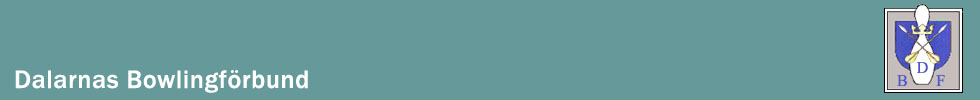 FullmaktAtt representera vår föreningFöreningens namnVid Dalarnas Bowlingförbunds årsmöte ges:____________________________________________     2._____________________________________________	_______________________________________	Underskrift ordf/sekr/kassör